Водопад КивачАлмазна сыплется гора.Про Кивач принято рассказывать, что его красоту в оде «Водопад» воспел Гаврила Романович Державин, российский поэт и первый Олонецкий губернатор.Конечно, стихотворение имеет, скорее, философский смысл, но пейзаж, подаривший Державину вдохновение и яркие образы, до сих пор привлекает тысячи людей: скалы из базальта, вековые ели, многочисленные пороги и брызги воды (считается, что название водопада произошло от карельского слова «kivas», что означает «снежная гора»: брызги и пена действительно похожи на снег). Кстати, посещал Кивач и император Александр II.Ещё один символ – карельская берёза.Прямо возле водопада находится одноименный небольшой заповедник смешанного леса, а также музей природы и даже дендрарий. Здесь можно изучить коллекцию деревьев, среди которых все виды знаменитой карельской березы.На память.На территории заповедника есть зона кафе, после экскурсии можно устроить пикничок с шашлыками. Ну а на память здесь же вы сможете приобрести разнообразные карельские сувениры.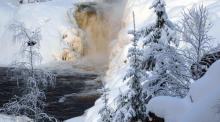 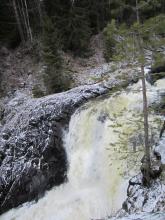 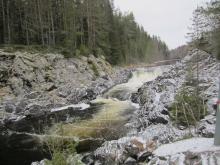 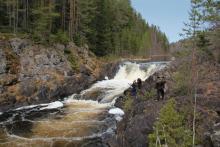 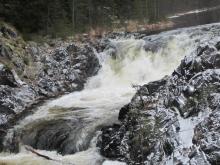 